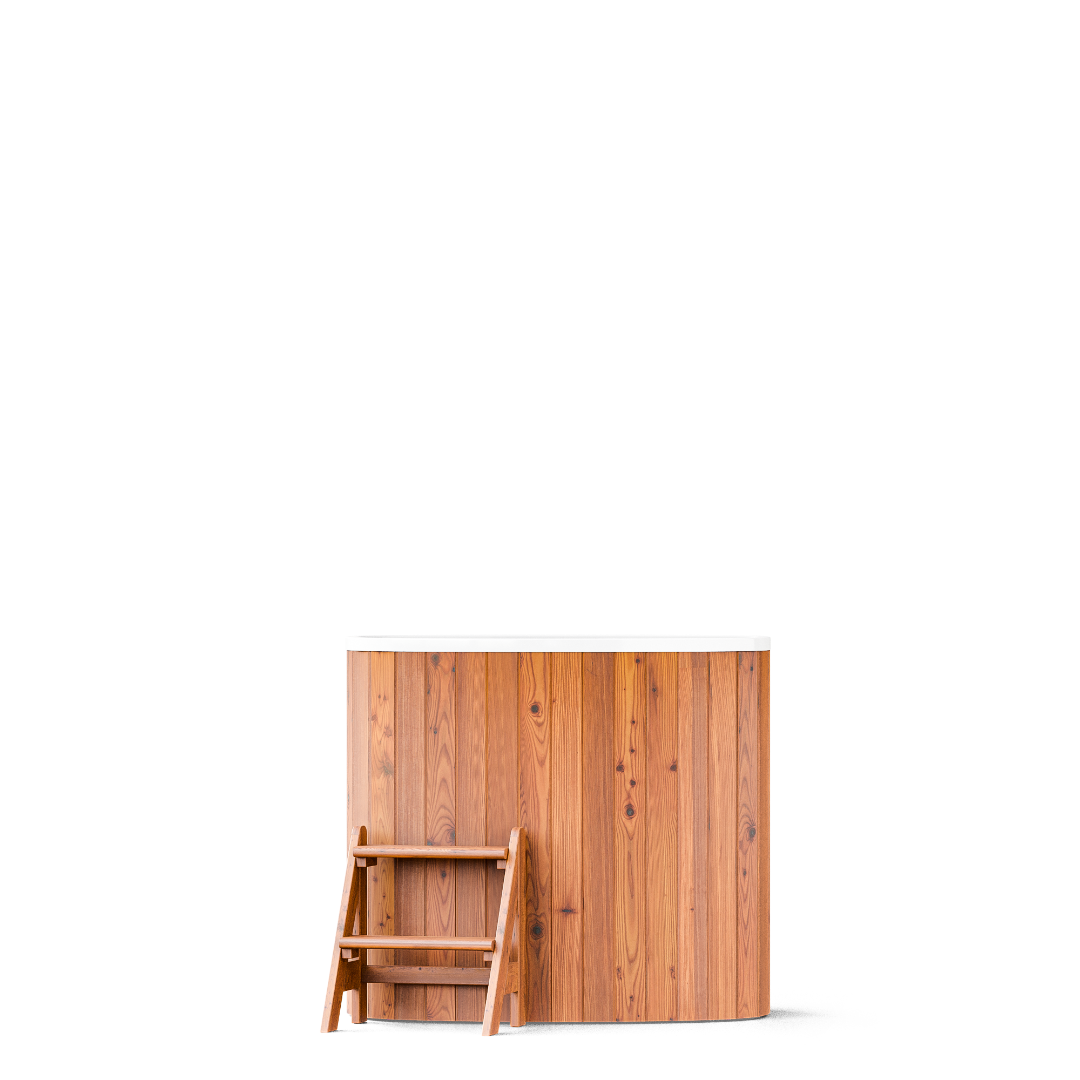 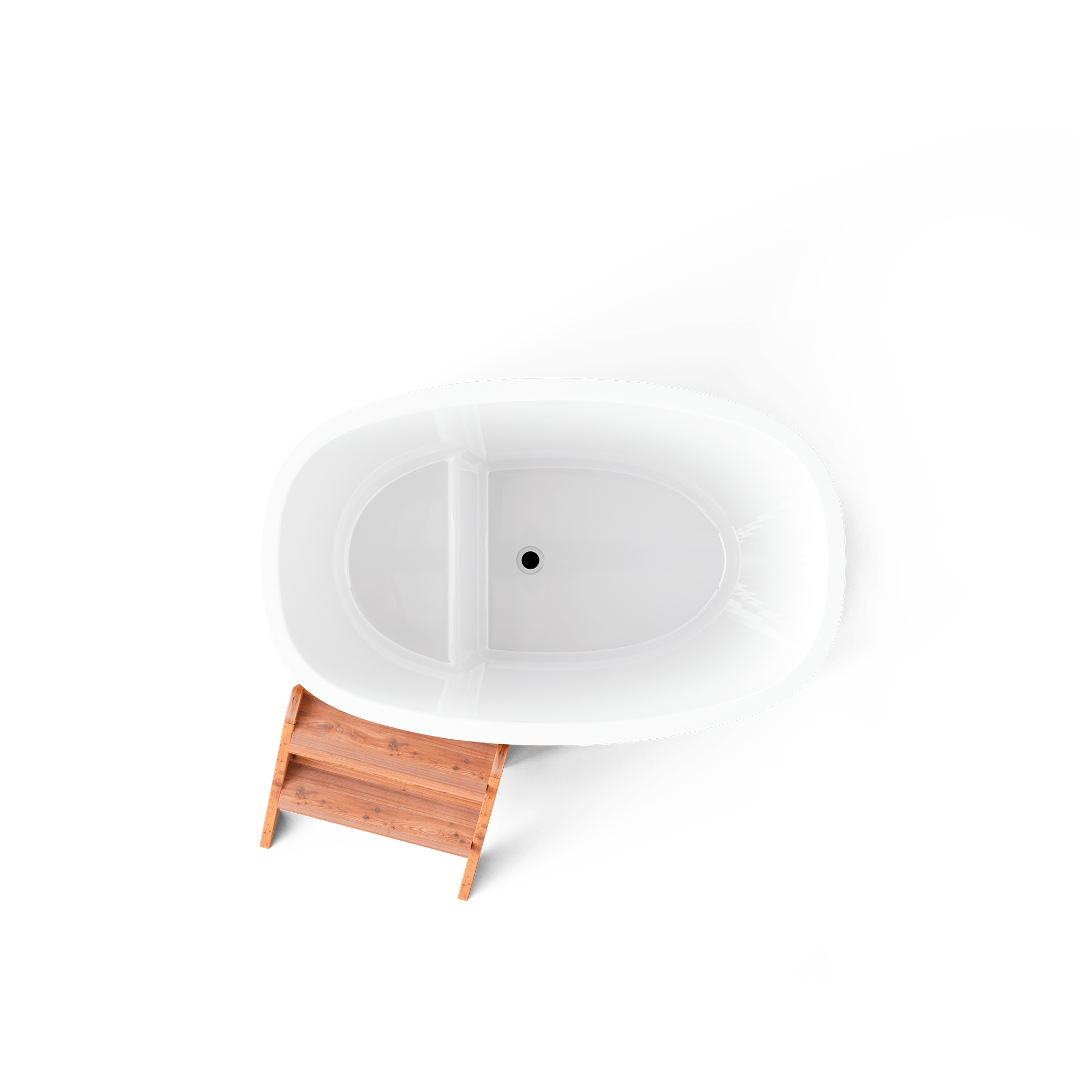 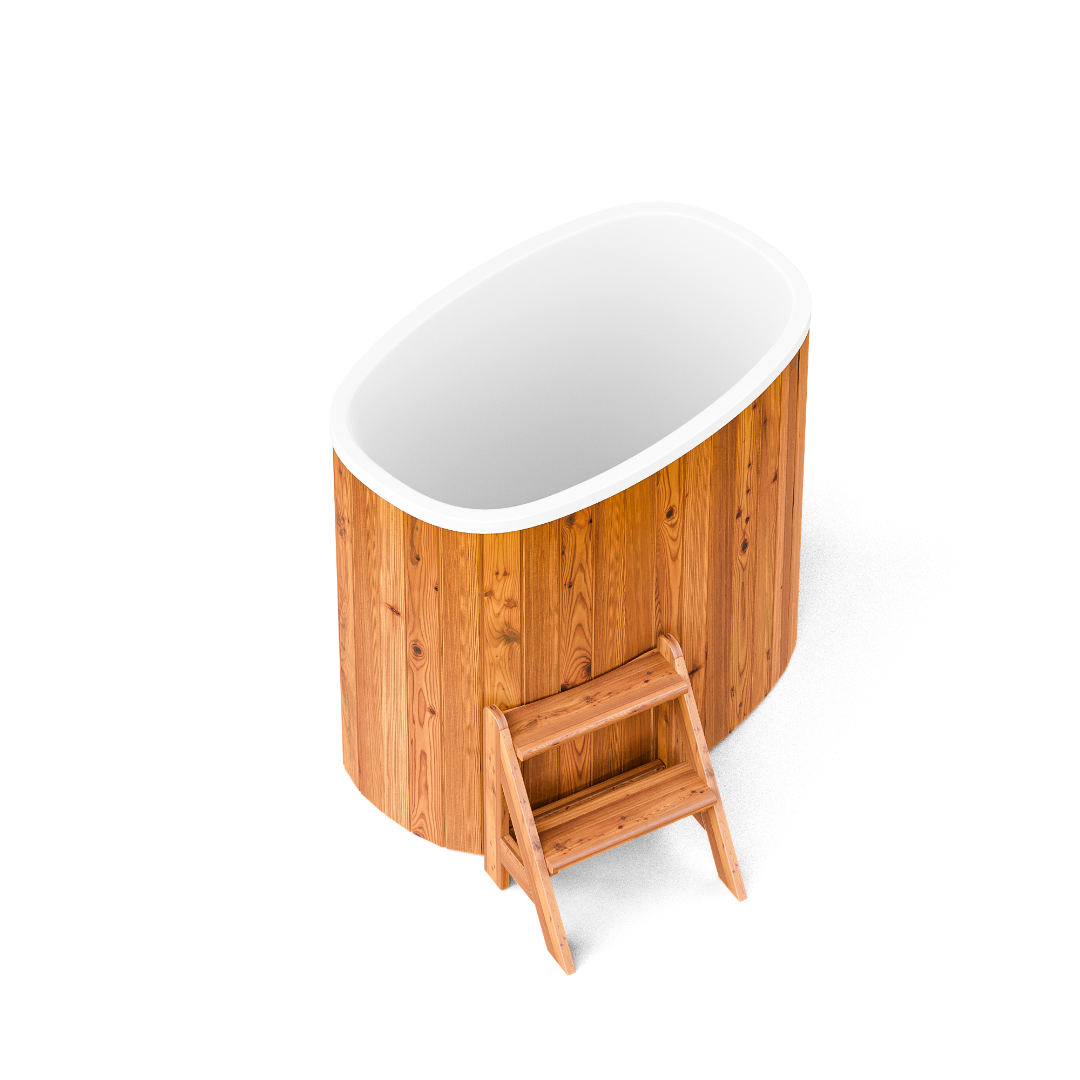 Купель Стандарт 79